Záměr prodeje pozemků obce VážanyObec Vážany nabízí k prodeji tyto pozemky v k. ú. Vážany:Pozemek p.č. 1543 o výměře  155m2  v k.ú. Knínice u Boskovic - viz fotomapaZáměr prodeje pozemku byl schválen na veřejném jednání obecního zastupitelstva dne 9.2.2018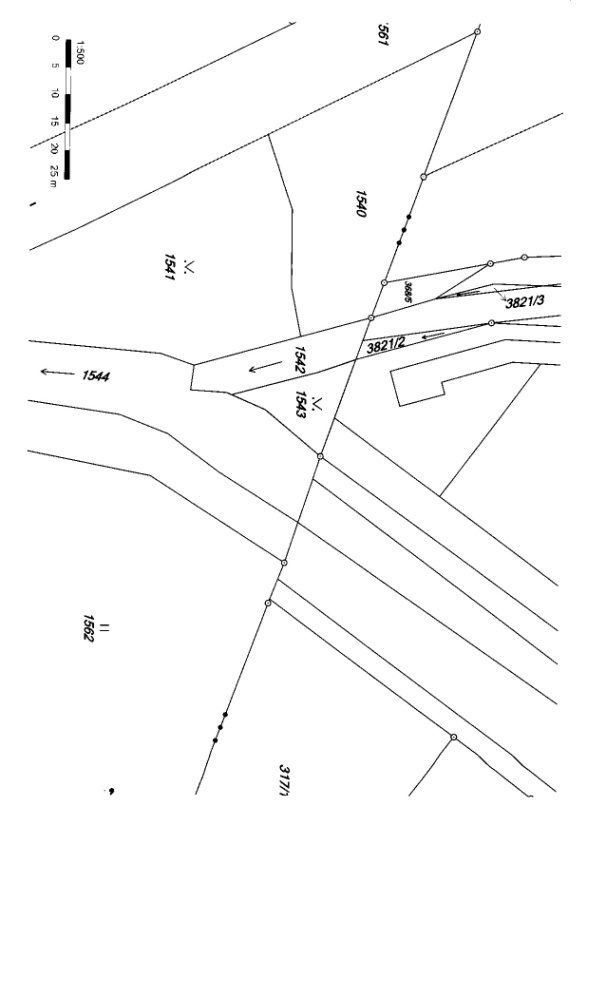 Vyvěšeno dne : 10.2.2018		Sejmuto dne: 30.4.2018Tento dokument byl zveřejněn ve shora uvedené době i na úřední desce v elektronické podobě způsobem umožňujícím dálkový přístup. 